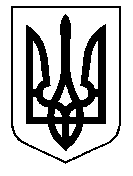 ТАЛЬНІВСЬКА РАЙОННА РАДАЧеркаської областіР  І  Ш  Е  Н  Н  Я15.03.2016                                                                                      № 4-21/VIIПро  надання матеріальної допомогиВідповідно до пункту 3 частини 1 статті 91 Бюджетного Кодексу України, статей 43, 59, пункту 1 статті 64 Закону «Про місцеве самоврядування в Україні», рішення районної ради від 18.11.2014 № 34-6/VI «Про районну комплексну програму «Турбота» на 2015-2020 роки», із змінами від 05.05.2015 № 38-4/VI, від 15.09.2015 № 41-4/VI від 20.10.2015 № 42-8/ VI та від 22.12.2015 № 2-10/VII розглянувши заяви Бабій О.В., Бомко Н.В., Грицика В.А., Куцурук Н.П., Лимоненка О.В., Ляховецької Т.М., Неборак Л.П., Носенка В.Г., Петренко Г.І., Роєнко Л.І. про надання матеріальної допомоги  на лікування,  врахувавши  висновок постійної комісії районної ради з питань бюджету та економічного розвитку, районна рада  ВИРІШИЛА:1.Надати одноразову матеріальну допомогу:1.1.  ________________________для лікування в сумі 2 (дві) тис.грн.1.2. ________________________ для лікування в сумі 2 (дві) тис.грн.1.3. ________________________ для лікування  в сумі 2 (дві) тис. грн.1.4. ________________________ для лікування в сумі 2 (дві) тис.грн.1.5. ________________________для лікування сина, __________________, 2 (дві) тис.грн.1.6. ________________________ для лікування в сумі 2 (дві) тис.грн.1.7. _________________________ для лікування в сумі 2 (дві) тис.грн.1.8. _________________________ для лікування в сумі 2 (дві) тис.грн.1.9. _________________________ для лікування в сумі 2 (дві) тис.грн.1.10. _______________________ для лікування доньки, _____________, в  сумі 2 (дві) тис. грн.2.Управлінню соціального захисту населення райдержадміністрації виплатити громадянам Тальнівського району згідно п.1 даного рішення одноразову допомогу з районного бюджету за рахунок коштів виділених на соціальний захист населення.3. Контроль за виконанням рішення покласти на постійну комісію районної ради з питань  бюджету та економічного розвитку.Голова районної ради                                                          В.Любомська     